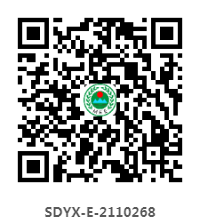 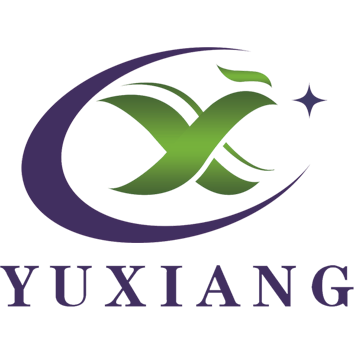 山东钰祥工程科技（集团）有限公司	废水检测结果:本页以下空白有组织废气检测结果：本页以下空白本页以下空白本页以下空白本页以下空白无组织废气检测结果：检测期间气象参数表：本页以下空白噪声检测结果：以上为本检测报告的全部内容，附检测报告声明。检  测  报  告  声  明一、对检测结果如有异议，请于收到报告之日起十五日内向本公司提出。二、检测报告无编制、审核、批准人签字无效。三、本报告未盖我公司检测报告专用章及骑缝章无效，检测报告涂改、增删无效。四、本报告检测数据仅对当时检测条件下采样和检测数据负责，委托单位送样检测仅对来样负责。五、未经本公司书面批准，不得复制检测报告（全文复制除外）。六、本报告分为正本和副本，正本交客户，副本连同原始记录一并存档。*************************************************************************通讯地址：山东省潍坊市潍城区北宫街与彩虹路交叉口东南角福润得创业大厦1308室邮政编码：261000联系电话：0536-8157988传        真：0536-8110567报告编号：   SDYX-E-2110268检  测  报  告(TEST REPORT)项目名称：            废水、有组织废气无组织废气、噪声委托单位：   中科复材（山东）科技有限公司检测类别：                   委托检测               报告日期：            2021年11月12日            委托单位中科复材（山东）科技有限公司中科复材（山东）科技有限公司检测类别委托检测委托检测委托检测受检单位中科复材（山东）科技有限公司中科复材（山东）科技有限公司采样日期2021年11月01日—11月03日2021年11月01日—11月03日2021年11月01日—11月03日采样地址山东省烟台市海阳市烟台街7号山东省烟台市海阳市烟台街7号完成日期2021年11月12日2021年11月12日2021年11月12日经纬度121°12′11′′E，36°44′44′′N121°12′11′′E，36°44′44′′N采样人员崔程浩、王仕远崔程浩、王仕远崔程浩、王仕远样品状态固态、气态、液态，完好无泄漏固态、气态、液态，完好无泄漏固态、气态、液态，完好无泄漏固态、气态、液态，完好无泄漏固态、气态、液态，完好无泄漏固态、气态、液态，完好无泄漏样品类别项目名称方法依据主要仪器、型号主要仪器、型号仪器编号检出限废水流量HJ 91.1-2019 流速仪法便携式流速测算仪 LGY-11便携式流速测算仪 LGY-11YX-010——废水悬浮物GB/T 11901-1989 重量法电子天平FA224电子天平FA224YX-054——废水化学需氧量HJ 828-2017 重铬酸盐法酸式滴定管酸式滴定管YX-1544mg/L废水氨氮HJ 535-2009 纳氏试剂分光光度法可见分光光度计V2200可见分光光度计V2200YX-0820.025mg/L废水五日生化需氧量HJ 505-2009 稀释与接种法生化培养箱 SPX-100B-Z生化培养箱 SPX-100B-ZYX-0680.5mg/L有组织废气VOCs（以非甲烷总烃计）HJ 38-2017 气相色谱法气相色谱仪 GC9790II气相色谱仪 GC9790IIYX-0330.07mg/m³有组织废气颗粒物HJ 836-2017 重量法电子天平 ME55/02电子天平 ME55/02YX-0531.0mg/m³有组织废气颗粒物GB/T 16157-1996 重量法电子天平 FA224电子天平 FA224YX-05420mg/m³有组织废气苯乙烯HJ 584-2010 活性炭吸附/二硫化碳解吸-气相色谱法气相色谱仪7820A气相色谱仪7820AYX-0301.5×10-3mg/m³无组织废气VOCs（以非甲烷总烃计）HJ 604-2017 直接进样-气相色谱法气相色谱仪 GC9790II气相色谱仪 GC9790IIYX-0330.07mg/m³无组织废气颗粒物GB/T 15432-1995 重量法电子天平 ME55/02电子天平 ME55/02YX-0530.001mg/m³无组织废气苯乙烯HJ 584-2010 活性炭吸附/二硫化碳解吸-气相色谱法气相色谱仪7820A气相色谱仪7820AYX-0301.5×10-3mg/m³无组织废气臭气浓度GB/T 14675-1993 三点比较式臭袋法——————10（无量纲）噪声厂界环境噪声GB 12348-2008 工业企业厂界环境噪声排放标准多功能声级计AWA5688多功能声级计AWA5688YX-167——噪声厂界环境噪声GB 12348-2008 工业企业厂界环境噪声排放标准声校准器 AWA6022A声校准器 AWA6022AYX-190——检测结论不予评价不予评价不予评价不予评价不予评价不予评价编       制：审       核：                                                                               检验检测专用章批       准：                                                                               签 发 日 期：编       制：审       核：                                                                               检验检测专用章批       准：                                                                               签 发 日 期：编       制：审       核：                                                                               检验检测专用章批       准：                                                                               签 发 日 期：编       制：审       核：                                                                               检验检测专用章批       准：                                                                               签 发 日 期：编       制：审       核：                                                                               检验检测专用章批       准：                                                                               签 发 日 期：编       制：审       核：                                                                               检验检测专用章批       准：                                                                               签 发 日 期：编       制：审       核：                                                                               检验检测专用章批       准：                                                                               签 发 日 期：测点名称采样日期采样时间检测项目采样频次样品编号检测结果污水排放口2021年11月02日11:08流量(m3/h)第一次/1.1污水排放口2021年11月02日11:08化学需氧量(mg/L)第一次W2110268001276污水排放口2021年11月02日11:08氨氮(mg/L)第一次W211026800114.6污水排放口2021年11月02日11:08悬浮物(mg/L)第一次W2110268002221污水排放口2021年11月02日11:08五日生化需氧量(mg/L)第一次W2110268003104污水排放口2021年11月02日11:59流量(m3/h)第二次/1.0污水排放口2021年11月02日11:59化学需氧量(mg/L)第二次W2110268004265污水排放口2021年11月02日11:59氨氮(mg/L)第二次W211026800415.5污水排放口2021年11月02日11:59悬浮物(mg/L)第二次W2110268005208污水排放口2021年11月02日11:59五日生化需氧量(mg/L)第二次W211026800696.1污水排放口2021年11月02日13:16流量(m3/h)第三次/1.1污水排放口2021年11月02日13:16化学需氧量(mg/L)第三次W2110268007281污水排放口2021年11月02日13:16氨氮(mg/L)第三次W211026800714.8污水排放口2021年11月02日13:16悬浮物(mg/L)第三次W2110268008216污水排放口2021年11月02日13:16五日生化需氧量(mg/L)第三次W2110268009101污水排放口2021年11月02日14:22流量(m3/h)第四次/0.9污水排放口2021年11月02日14:22化学需氧量(mg/L)第四次W2110268010270污水排放口2021年11月02日14:22氨氮(mg/L)第四次W211026801016.1污水排放口2021年11月02日14:22悬浮物(mg/L)第四次W2110268011231污水排放口2021年11月02日14:22五日生化需氧量(mg/L)第四次W2110268012106污水排放口2021年11月03日10:55流量(m3/h)第一次/1.2污水排放口2021年11月03日10:55化学需氧量(mg/L)第一次W2110268016272污水排放口2021年11月03日10:55氨氮(mg/L)第一次W211026801614.4污水排放口2021年11月03日10:55悬浮物(mg/L)第一次W2110268017225污水排放口2021年11月03日10:55五日生化需氧量(mg/L)第一次W2110268018109污水排放口2021年11月03日11:58流量(m3/h)第二次/1.2污水排放口2021年11月03日11:58化学需氧量(mg/L)第二次W2110268019269污水排放口2021年11月03日11:58氨氮(mg/L)第二次W211026801915.2污水排放口2021年11月03日11:58悬浮物(mg/L)第二次W2110268020213污水排放口2021年11月03日11:58五日生化需氧量(mg/L)第二次W2110268021116污水排放口2021年11月03日13:00流量(m3/h)第三次/1.2污水排放口2021年11月03日13:00化学需氧量(mg/L)第三次W2110268022275污水排放口2021年11月03日13:00氨氮(mg/L)第三次W211026802214.5污水排放口2021年11月03日13:00悬浮物(mg/L)第三次W2110268023219污水排放口2021年11月03日13:00五日生化需氧量(mg/L)第三次W2110268024106污水排放口2021年11月03日14:02流量(m3/h)第四次/1.2污水排放口2021年11月03日14:02化学需氧量(mg/L)第四次W2110268025259污水排放口2021年11月03日14:02氨氮(mg/L)第四次W211026802515.6污水排放口2021年11月03日14:02悬浮物(mg/L)第四次W2110268026235污水排放口2021年11月03日14:02五日生化需氧量(mg/L)第四次W2110268027101测点名称测点名称排气筒P1（进口）排气筒P1（进口）排气筒P1（进口）排气筒P1（进口）排气筒参数排气筒参数D=0.4mD=0.4mD=0.4mD=0.4m采样日期采样日期2021年11月02日2021年11月02日2021年11月02日2021年11月02日检测频次检测频次第一次第二次第三次平均值颗粒物样品编号202184282021842920218430/颗粒物实测浓度（mg/m3）74707272颗粒物排放速率（kg/h）0.460.450.450.45标干流量（Nm³/h）标干流量（Nm³/h）6187639862426276烟气温度（℃）烟气温度（℃）15141314测点名称测点名称排气筒P1（出口）排气筒P1（出口）排气筒P1（出口）排气筒P1（出口）排气筒参数排气筒参数H=15m，D=0.5mH=15m，D=0.5mH=15m，D=0.5mH=15m，D=0.5m采样日期采样日期2021年11月02日2021年11月02日2021年11月02日2021年11月02日检测频次检测频次第一次第二次第三次平均值颗粒物样品编号202184312021843220218433/颗粒物实测浓度（mg/m3）2.83.12.92.9颗粒物排放速率（kg/h）0.0230.0270.0220.024标干流量（Nm³/h）标干流量（Nm³/h）8166858574158055烟气温度（℃）烟气温度（℃）12.212.811.012.0测点名称测点名称排气筒P1（进口）排气筒P1（进口）排气筒P1（进口）排气筒P1（进口）排气筒参数排气筒参数D=0.4mD=0.4mD=0.4mD=0.4m采样日期采样日期2021年11月03日2021年11月03日2021年11月03日2021年11月03日检测频次检测频次第一次第二次第三次平均值颗粒物样品编号202184352021843620218437/颗粒物实测浓度（mg/m3）78808380颗粒物排放速率（kg/h）1.51.5.61.5标干流量（Nm³/h）标干流量（Nm³/h）19231186801886918927烟气温度（℃）烟气温度（℃）16171717测点名称测点名称排气筒P1（出口）排气筒P1（出口）排气筒P1（出口）排气筒P1（出口）排气筒参数排气筒参数H=15m，D=0.5mH=15m，D=0.5mH=15m，D=0.5mH=15m，D=0.5m采样日期采样日期2021年11月03日2021年11月03日2021年11月03日2021年11月03日检测频次检测频次第一次第二次第三次平均值颗粒物样品编号202184382021843920218440/颗粒物实测浓度（mg/m3）2.63.02.72.8颗粒物排放速率（kg/h）0.0250.0250.0250.025标干流量（Nm³/h）标干流量（Nm³/h）9452840192599037烟气温度（℃）烟气温度（℃）21.221.021.021.1测点名称测点名称排气筒P2（进口）排气筒P2（进口）排气筒P2（进口）排气筒P2（进口）排气筒参数排气筒参数D=0.7mD=0.7mD=0.7mD=0.7m采样日期采样日期2021年11月02日2021年11月02日2021年11月02日2021年11月02日检测频次检测频次第一次第二次第三次平均值VOCs（以非甲烷总烃计）样品编号G2110268001G2110268003G2110268005/VOCs（以非甲烷总烃计）实测浓度（mg/m3）81.079.680.680.4VOCs（以非甲烷总烃计）排放速率（kg/h）0.570.550.610.58苯乙烯样品编号G2110268002G2110268004G2110268006/苯乙烯实测浓度（mg/m3）14.213.723.117.0苯乙烯排放速率（kg/h）0.100.0940.180.12标干流量（Nm³/h）标干流量（Nm³/h）7036689875587164烟气温度（℃）烟气温度（℃）14.915.215.315.1测点名称测点名称排气筒P2（出口）排气筒P2（出口）排气筒P2（出口）排气筒P2（出口）排气筒参数排气筒参数H=15m，D=0.7mH=15m，D=0.7mH=15m，D=0.7mH=15m，D=0.7m采样日期采样日期2021年11月02日2021年11月02日2021年11月02日2021年11月02日检测频次检测频次第一次第二次第三次平均值VOCs（以非甲烷总烃计）样品编号G2110268007G2110268009G2110268011/VOCs（以非甲烷总烃计）实测浓度（mg/m3）3.153.283.353.26VOCs（以非甲烷总烃计）排放速率（kg/h）0.0410.0380.0390.039苯乙烯样品编号G2110268008G2110268010G2110268012/苯乙烯实测浓度（mg/m3）1.991.731.881.87苯乙烯排放速率（kg/h）0.0260.0200.0220.023标干流量（Nm³/h）标干流量（Nm³/h）13141114481171312101烟气温度（℃）烟气温度（℃）18.618.218.218.3测点名称测点名称排气筒P2（进口）排气筒P2（进口）排气筒P2（进口）排气筒P2（进口）排气筒参数排气筒参数D=0.7mD=0.7mD=0.7mD=0.7m采样日期采样日期2021年11月03日2021年11月03日2021年11月03日2021年11月03日检测频次检测频次第一次第二次第三次平均值VOCs（以非甲烷总烃计）样品编号G2110268068G2110268070G2110268072/VOCs（以非甲烷总烃计）实测浓度（mg/m3）73.573.067.071.2VOCs（以非甲烷总烃计）排放速率（kg/h）0.520.490.410.47苯乙烯样品编号G2110268069G2110268071G2110268073/苯乙烯实测浓度（mg/m3）23.419.318.720.5苯乙烯排放速率（kg/h）0.170.130.110.14标干流量（Nm³/h）标干流量（Nm³/h）7119671361226651烟气温度（℃）烟气温度（℃）15151816测点名称测点名称排气筒P2（出口）排气筒P2（出口）排气筒P2（出口）排气筒P2（出口）排气筒参数排气筒参数H=15m，D=0.7mH=15m，D=0.7mH=15m，D=0.7mH=15m，D=0.7m采样日期采样日期2021年11月03日2021年11月03日2021年11月03日2021年11月03日检测频次检测频次第一次第二次第三次平均值VOCs（以非甲烷总烃计）样品编号G2110268074G2110268076G2110268078/VOCs（以非甲烷总烃计）实测浓度（mg/m3）3.023.102.973.03VOCs（以非甲烷总烃计）排放速率（kg/h）0.0370.0390.0380.038苯乙烯样品编号G2110268075G2110268077G2110268079/苯乙烯实测浓度（mg/m3）2.451.892.302.21苯乙烯排放速率（kg/h）0.0300.0240.0290.028标干流量（Nm³/h）标干流量（Nm³/h）12339125071274112529烟气温度（℃）烟气温度（℃）18201919采样日期检测项目采样频次检测点位样品编号检测结果2021年11月01日颗粒物（mg/m³）第一次1#厂界上风向G21102680150.5242021年11月01日颗粒物（mg/m³）第一次2#厂界下风向G21102680190.5672021年11月01日颗粒物（mg/m³）第一次3#厂界下风向G21102680230.5542021年11月01日颗粒物（mg/m³）第一次4#厂界下风向G21102680270.5772021年11月01日颗粒物（mg/m³）第二次1#厂界上风向G21102680320.6032021年11月01日颗粒物（mg/m³）第二次2#厂界下风向G21102680360.6442021年11月01日颗粒物（mg/m³）第二次3#厂界下风向G21102680400.6392021年11月01日颗粒物（mg/m³）第二次4#厂界下风向G21102680440.6562021年11月01日颗粒物（mg/m³）第三次1#厂界上风向G21102680490.4932021年11月01日颗粒物（mg/m³）第三次2#厂界下风向G21102680530.5262021年11月01日颗粒物（mg/m³）第三次3#厂界下风向G21102680570.5432021年11月01日颗粒物（mg/m³）第三次4#厂界下风向G21102680610.5382021年11月01日VOCs（以非甲烷总烃计，mg/m³）第一次1#厂界上风向G21102680160.852021年11月01日VOCs（以非甲烷总烃计，mg/m³）第一次2#厂界下风向G21102680201.042021年11月01日VOCs（以非甲烷总烃计，mg/m³）第一次3#厂界下风向G21102680241.062021年11月01日VOCs（以非甲烷总烃计，mg/m³）第一次4#厂界下风向G21102680281.102021年11月01日VOCs（以非甲烷总烃计，mg/m³）第二次1#厂界上风向G21102680330.872021年11月01日VOCs（以非甲烷总烃计，mg/m³）第二次2#厂界下风向G21102680371.202021年11月01日VOCs（以非甲烷总烃计，mg/m³）第二次3#厂界下风向G21102680411.212021年11月01日VOCs（以非甲烷总烃计，mg/m³）第二次4#厂界下风向G21102680451.262021年11月01日VOCs（以非甲烷总烃计，mg/m³）第三次1#厂界上风向G21102680500.852021年11月01日VOCs（以非甲烷总烃计，mg/m³）第三次2#厂界下风向G21102680541.252021年11月01日VOCs（以非甲烷总烃计，mg/m³）第三次3#厂界下风向G21102680581.162021年11月01日VOCs（以非甲烷总烃计，mg/m³）第三次4#厂界下风向G21102680621.302021年11月01日臭气浓度（无量纲）第一次1#厂界上风向G2110268017112021年11月01日臭气浓度（无量纲）第一次2#厂界下风向G2110268021132021年11月01日臭气浓度（无量纲）第一次3#厂界下风向G2110268025142021年11月01日臭气浓度（无量纲）第一次4#厂界下风向G2110268029132021年11月01日臭气浓度（无量纲）第二次1#厂界上风向G2110268034122021年11月01日臭气浓度（无量纲）第二次2#厂界下风向G2110268038142021年11月01日臭气浓度（无量纲）第二次3#厂界下风向G2110268042142021年11月01日臭气浓度（无量纲）第二次4#厂界下风向G2110268046132021年11月01日臭气浓度（无量纲）第三次1#厂界上风向G2110268051112021年11月01日臭气浓度（无量纲）第三次2#厂界下风向G2110268055142021年11月01日臭气浓度（无量纲）第三次3#厂界下风向G2110268059142021年11月01日臭气浓度（无量纲）第三次4#厂界下风向G2110268063132021年11月01日苯乙烯（mg/m³）第一次1#厂界上风向G21102680180.01222021年11月01日苯乙烯（mg/m³）第一次2#厂界下风向G21102680220.01562021年11月01日苯乙烯（mg/m³）第一次3#厂界下风向G21102680260.01852021年11月01日苯乙烯（mg/m³）第一次4#厂界下风向G21102680300.02012021年11月01日苯乙烯（mg/m³）第二次1#厂界上风向G21102680350.01132021年11月01日苯乙烯（mg/m³）第二次2#厂界下风向G21102680390.01732021年11月01日苯乙烯（mg/m³）第二次3#厂界下风向G21102680430.01272021年11月01日苯乙烯（mg/m³）第二次4#厂界下风向G21102680470.02112021年11月01日苯乙烯（mg/m³）第三次1#厂界上风向G21102680520.01262021年11月01日苯乙烯（mg/m³）第三次2#厂界下风向G21102680560.01692021年11月01日苯乙烯（mg/m³）第三次3#厂界下风向G21102680600.01982021年11月01日苯乙烯（mg/m³）第三次4#厂界下风向G21102680640.01792021年11月02日颗粒物（mg/m³）第一次1#厂界上风向G21102680820.5562021年11月02日颗粒物（mg/m³）第一次2#厂界下风向G21102680860.5822021年11月02日颗粒物（mg/m³）第一次3#厂界下风向G21102680900.6072021年11月02日颗粒物（mg/m³）第一次4#厂界下风向G21102680940.5932021年11月02日颗粒物（mg/m³）第二次1#厂界上风向G21102680990.6122021年11月02日颗粒物（mg/m³）第二次2#厂界下风向G21102681030.6532021年11月02日颗粒物（mg/m³）第二次3#厂界下风向G21102681070.6482021年11月02日颗粒物（mg/m³）第二次4#厂界下风向G21102681110.6672021年11月02日颗粒物（mg/m³）第三次1#厂界上风向G21102681160.4532021年11月02日颗粒物（mg/m³）第三次2#厂界下风向G21102681200.4922021年11月02日颗粒物（mg/m³）第三次3#厂界下风向G21102681240.5052021年11月02日颗粒物（mg/m³）第三次4#厂界下风向G21102681280.4872021年11月02日VOCs（以非甲烷总烃计，mg/m³）第一次1#厂界上风向G21102680830.902021年11月02日VOCs（以非甲烷总烃计，mg/m³）第一次2#厂界下风向G21102680871.262021年11月02日VOCs（以非甲烷总烃计，mg/m³）第一次3#厂界下风向G21102680911.332021年11月02日VOCs（以非甲烷总烃计，mg/m³）第一次4#厂界下风向G21102680951.322021年11月02日VOCs（以非甲烷总烃计，mg/m³）第二次1#厂界上风向G21102681001.042021年11月02日VOCs（以非甲烷总烃计，mg/m³）第二次2#厂界下风向G21102681041.282021年11月02日VOCs（以非甲烷总烃计，mg/m³）第二次3#厂界下风向G21102681081.242021年11月02日VOCs（以非甲烷总烃计，mg/m³）第二次4#厂界下风向G21102681121.342021年11月02日VOCs（以非甲烷总烃计，mg/m³）第三次1#厂界上风向G21102681171.072021年11月02日VOCs（以非甲烷总烃计，mg/m³）第三次2#厂界下风向G21102681211.292021年11月02日VOCs（以非甲烷总烃计，mg/m³）第三次3#厂界下风向G21102681251.362021年11月02日VOCs（以非甲烷总烃计，mg/m³）第三次4#厂界下风向G21102681291.162021年11月02日臭气浓度（无量纲）第一次1#厂界上风向G2110268084112021年11月02日臭气浓度（无量纲）第一次2#厂界下风向G2110268088142021年11月02日臭气浓度（无量纲）第一次3#厂界下风向G2110268092132021年11月02日臭气浓度（无量纲）第一次4#厂界下风向G2110268096142021年11月02日臭气浓度（无量纲）第二次1#厂界上风向G2110268101122021年11月02日臭气浓度（无量纲）第二次2#厂界下风向G2110268105142021年11月02日臭气浓度（无量纲）第二次3#厂界下风向G2110268109142021年11月02日臭气浓度（无量纲）第二次4#厂界下风向G2110268113152021年11月02日臭气浓度（无量纲）第三次1#厂界上风向G2110268118112021年11月02日臭气浓度（无量纲）第三次2#厂界下风向G2110268122142021年11月02日臭气浓度（无量纲）第三次3#厂界下风向G2110268126142021年11月02日臭气浓度（无量纲）第三次4#厂界下风向G2110268130152021年11月02日苯乙烯（mg/m³）第一次1#厂界上风向G21102680850.00922021年11月02日苯乙烯（mg/m³）第一次2#厂界下风向G21102680890.01492021年11月02日苯乙烯（mg/m³）第一次3#厂界下风向G21102680930.01882021年11月02日苯乙烯（mg/m³）第一次4#厂界下风向G21102680970.01962021年11月02日苯乙烯（mg/m³）第二次1#厂界上风向G21102681020.01112021年11月02日苯乙烯（mg/m³）第二次2#厂界下风向G21102681060.01732021年11月02日苯乙烯（mg/m³）第二次3#厂界下风向G21102681100.01842021年11月02日苯乙烯（mg/m³）第二次4#厂界下风向G21102681140.01572021年11月02日苯乙烯（mg/m³）第三次1#厂界上风向G21102681190.01392021年11月02日苯乙烯（mg/m³）第三次2#厂界下风向G21102681230.01712021年11月02日苯乙烯（mg/m³）第三次3#厂界下风向G21102681270.02532021年11月02日苯乙烯（mg/m³）第三次4#厂界下风向G21102681310.0225采样日期检测项目采样频次检测点位样品编号检测结果2021年11月01日VOCs（以非甲烷总烃计，mg/m³）第一次5#G21102680311.222021年11月01日VOCs（以非甲烷总烃计，mg/m³）第二次5#G21102680481.342021年11月01日VOCs（以非甲烷总烃计，mg/m³）第三次5#G21102680651.352021年11月02日VOCs（以非甲烷总烃计，mg/m³）第一次5#G21102680981.592021年11月02日VOCs（以非甲烷总烃计，mg/m³）第二次5#G21102681151.542021年11月02日VOCs（以非甲烷总烃计，mg/m³）第三次5#G21102681321.51                                气象条件日期                  时间                                气象条件日期                  时间气温(℃)气压(KPa)修正风速(m/s)风向总云量低云量2021年11月01日14:5421.399.81.4北632021年11月01日16:0719.699.71.4北412021年11月01日17:2018.199.71.5北312021年11月02日10:5921.799.81.5北742021年11月02日12:1518.699.61.4北522021年11月02日13:2118.199.71.5北41检测日期测量时段噪声检测结果[单位dB(A)]噪声检测结果[单位dB(A)]噪声检测结果[单位dB(A)]噪声检测结果[单位dB(A)]检测日期测量时段1#东厂界2#南厂界3#西厂界4#北厂界2021年11月01日昼间46.746.650.746.42021年11月02日昼间47.445.747.946.1环境检测点位示意图：（◎为有组织检测点位，〇为无组织废气检测点位，▲为噪声检测点位）环境检测点位示意图：（◎为有组织检测点位，〇为无组织废气检测点位，▲为噪声检测点位）环境检测点位示意图：（◎为有组织检测点位，〇为无组织废气检测点位，▲为噪声检测点位）环境检测点位示意图：（◎为有组织检测点位，〇为无组织废气检测点位，▲为噪声检测点位）环境检测点位示意图：（◎为有组织检测点位，〇为无组织废气检测点位，▲为噪声检测点位）环境检测点位示意图：（◎为有组织检测点位，〇为无组织废气检测点位，▲为噪声检测点位）